Suivi en temps quasi réel des facteurs de risque de la crise alimentaire pour améliorer le système d’alerte et d'interventions précoces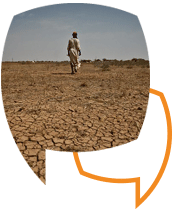 Le dernier Rapport mondial sur les crises alimentaires révèle que 135 millions de personnes dans 55 pays ont été victimes d'une insécurité alimentaire aiguë en 2019, en raison de conflits, de conditions météorologiques extrêmes et de chocs économiques. Face à la montée de la faim, il est manifestement nécessaire d'améliorer les systèmes d'alerte précoce et les autres outils de prévention des crises alimentaires. Une façon d'y parvenir est d'améliorer et renforcer l'utilisation du suivi en temps réel des facteurs de risque de crise alimentaire dans le cadre des systèmes d’alerte et d'interventions précoces. Le suivi en temps réel englobe les informations relatives à la production, les données relatives au climat et aux conflits, les renseignements sur les prix et d'autres facteurs qui visent à identifier la probabilité d'une insécurité alimentaire aiguë et à aider les décideurs politiques à mettre en place des réactions opportunes. Ce système permet de suivre l'évolution réelle et peut servir à actualiser les hypothèses, à valider ou modifier les projections et à ajuster rapidement la programmation. Un récent webinaire organisé par le portail de la sécurité alimentaire a fait le point sur les progrès réalisés dans les outils et les approches de suivi en temps réel. Dans la foulée, cette discussion en ligne se concentre sur la marche à suivre pour améliorer, étendre et intégrer le suivi en temps réel dans les systèmes d'alerte précoce existants et les interventions politiques face au risque de crise alimentaire. Plus précisément, cette discussion vise à échanger les expériences relatives au rôle du suivi en temps réel dans les systèmes d'alerte précoce existants, les expériences d'intégration du suivi en temps réel dans les plateformes et outils de suivi existants et les recherches actuelles dans ce domaine. Cette initiative vise en outre à étudier la façon de faire en sorte que les gouvernements et les institutions régionales puissent facilement mettre en œuvre les mesures de suivi en temps réel. Objet de la discussion: Cette discussion intervient dans le cadre d'une série de dialogues politiques organisés par le portail de la sécurité alimentaire destinés à catalyser les efforts de recherche et de politique pour utiliser le suivi en temps réel dans l'évaluation et la prévention des risques de crise alimentaire. En partenariat avec le Forum FSN, le portail de la sécurité alimentaire souhaite inviter les experts et les acteurs du monde entier à partager leur expérience de l'utilisation des systèmes d'alerte précoce, leurs avantages et inconvénients, leurs caractéristiques et leurs lacunes. Nous souhaitons également tirer les enseignements de vos expériences en matière d'intégration des données d'alerte précoce dans l'action politique et des défis rencontrés en cours de route.Questions: Comment concevoir et utiliser le suivi en temps réel pour renforcer les systèmes d'alerte précoce existants et soutenir les interventions politiques préventives face au risque de crise alimentaire? Pouvez-vous citer des exemples d'interventions politiques réussies au niveau national qui ont été guidées par les outils de suivi existants?Un moyen de vérifier les conditions du marché local est de connaître les prix des produits alimentaires locaux, mais les données relatives aux prix pratiqués couramment sur le marché local ne sont pas largement disponibles. Quelles sont les autres lacunes de ce type dans le suivi en temps réel et comment peut-on les combler dans un contexte de recherche et de politique? Les avancées en matière de technologies et de données d'alerte précoce doivent aller de pair avec le renforcement des capacités des institutions à l'échelon national et régional pour transformer les données pertinentes en mesures de prévention. Que faut-il pour que les organisations régionales, les gouvernements nationaux et d'autres institutions au niveau national amorcent et intensifient l'utilisation du suivi en temps réel dans les systèmes d’alerte et d'interventions précoces? Quels sont les enjeux techniques et politiques liés à l'utilisation de ces outils?Au fil des ans, plusieurs systèmes d’alerte et d'interventions précoces ont été mis au point par différentes organisations. En quoi une plus grande collaboration entre les différents outils et approches pourrait-elle contribuer à leur efficacité dans la mise en place de solutions politiques? Nous vous remercions vivement pour vos précieux commentaires et sommes impatients de bénéficier de vos expériences.Betina Dimaranan